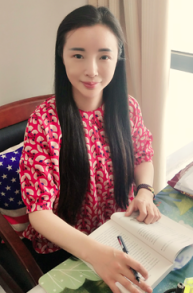 姓名：顾嘉桐	职称：副研究员个人简介（选填）专业研究领域（必填*）行政管理理论与实践、公共管理、物业管理专著与论集（必填*）无学术论文（选填）主要科研项目（选填）讲授课程 （选填）指导研究生情况（选填）指导本科生情况